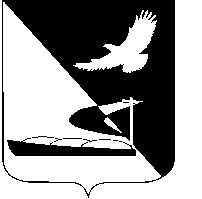 АДМИНИСТРАЦИЯ МУНИЦИПАЛЬНОГО ОБРАЗОВАНИЯ«АХТУБИНСКИЙ РАЙОН»ПОСТАНОВЛЕНИЕ07.07.2017     					                                    № 426О внесении изменений в состав комиссии по признанию безнадежной к взысканию и списанию задолженности по арендной плате за пользование муниципальным имуществом администрации МО «Ахтубинский район» и земельными участками, находящимися в границах МО «Ахтубинский район», утвержденный постановлением администрации МО «Ахтубинский район» от 01.03.2016 № 101          В целях исполнения Земельного кодекса Российской Федерации, Бюджетного кодекса РФ, решения Совета муниципального образования «Ахтубинский район» от 16.03.2017 № 299 «Об утверждении Положения           «О порядке признания безнадежной к взысканию и списания задолженности по арендной плате за пользование муниципальным имуществом администрации МО «Ахтубинский район» и земельными участками, находящимися в границах МО «Ахтубинский район», и в связи с проведенными организационно-штатными мероприятиями, руководствуясь Уставом МО «Ахтубинский район», администрация МО «Ахтубинский район»ПОСТАНОВЛЯЕТ:          1. Внести следующие изменения в состав комиссии по признанию безнадежной к взысканию и списанию задолженности по арендной  плате за пользование муниципальным имуществом администрации                                  МО «Ахтубинский район» и земельными участками, находящимися в границах МО «Ахтубинский район», утвержденный постановлением администрации МО «Ахтубинский район»от 01.03.2016 № 101, с учетом изменений согласно постановления администрации МО «Ахтубинский район» от 24.11.2016 № 514:          - слова «Морозова В.Н. - заместитель главы администрации, председатель комитета имущественных и земельных отношений администрации МО «Ахтубинский район», заместитель председателя комиссии» заменить словами «Касимцева А.А. - заместитель главы администрации, председатель комитета имущественных и земельных отношений администрации МО «Ахтубинский район», заместитель председателя комиссии»,          - слова «Джафарова Е.С. - главный специалист комитета имущественных и земельных отношений администрации МО «Ахтубинский район», секретарь комиссии» заменить словами «Самсонова Е.Т. - ведущий специалист комитета имущественных и земельных отношений администрации МО «Ахтубинский район», секретарь комиссии».          2. Отделу информатизации и компьютерного обслуживания администрации МО «Ахтубинский район» (Короткий В.В.) обеспечить размещение настоящего постановления в сети Интернет на официальном сайте администрации МО «Ахтубинский район» в разделе «Документы» подразделе «Документы Администрации» подразделе «Официальные документы».          3. Отделу контроля и обработки информации администрации                    МО «Ахтубинский район» (Свиридова Л.В.) представить информацию в газету «Ахтубинская правда» о размещении настоящего постановления в сети Интернет на официальном сайте администрации МО «Ахтубинский район» в разделе «Документы» подразделе «Документы Администрации» подразделе «Официальные документы».Глава муниципального образования                                                В.А. Ведищев                                                                                